Example of MLA Works Cited pagetaken from: http://www.iona.edu/library/tutorial/citing/mlaworkscited.gif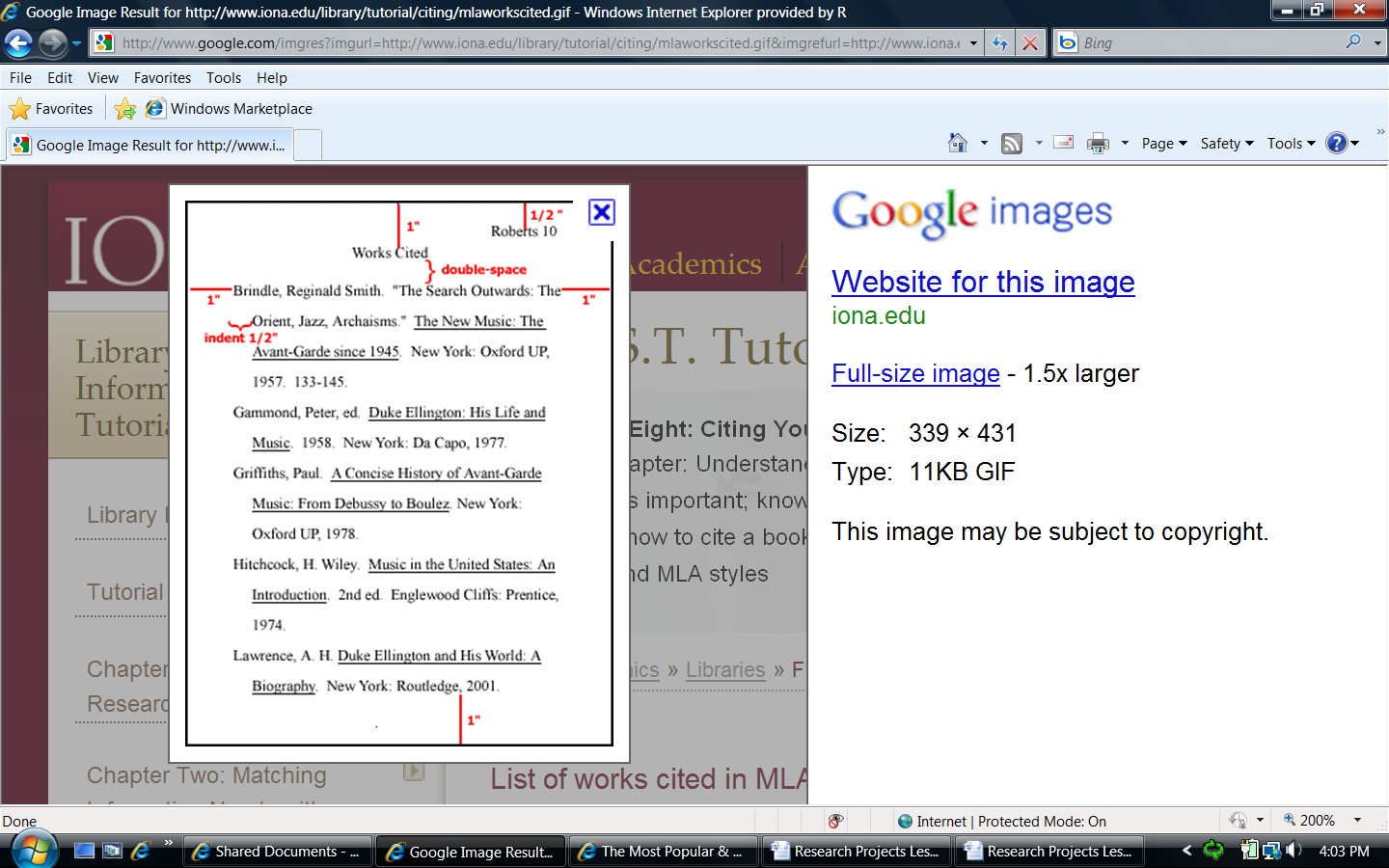 Example of APA Reference pageTaken from:  http://www.senecac.on.ca/library/Research_Help/Citing_Sources/apa_images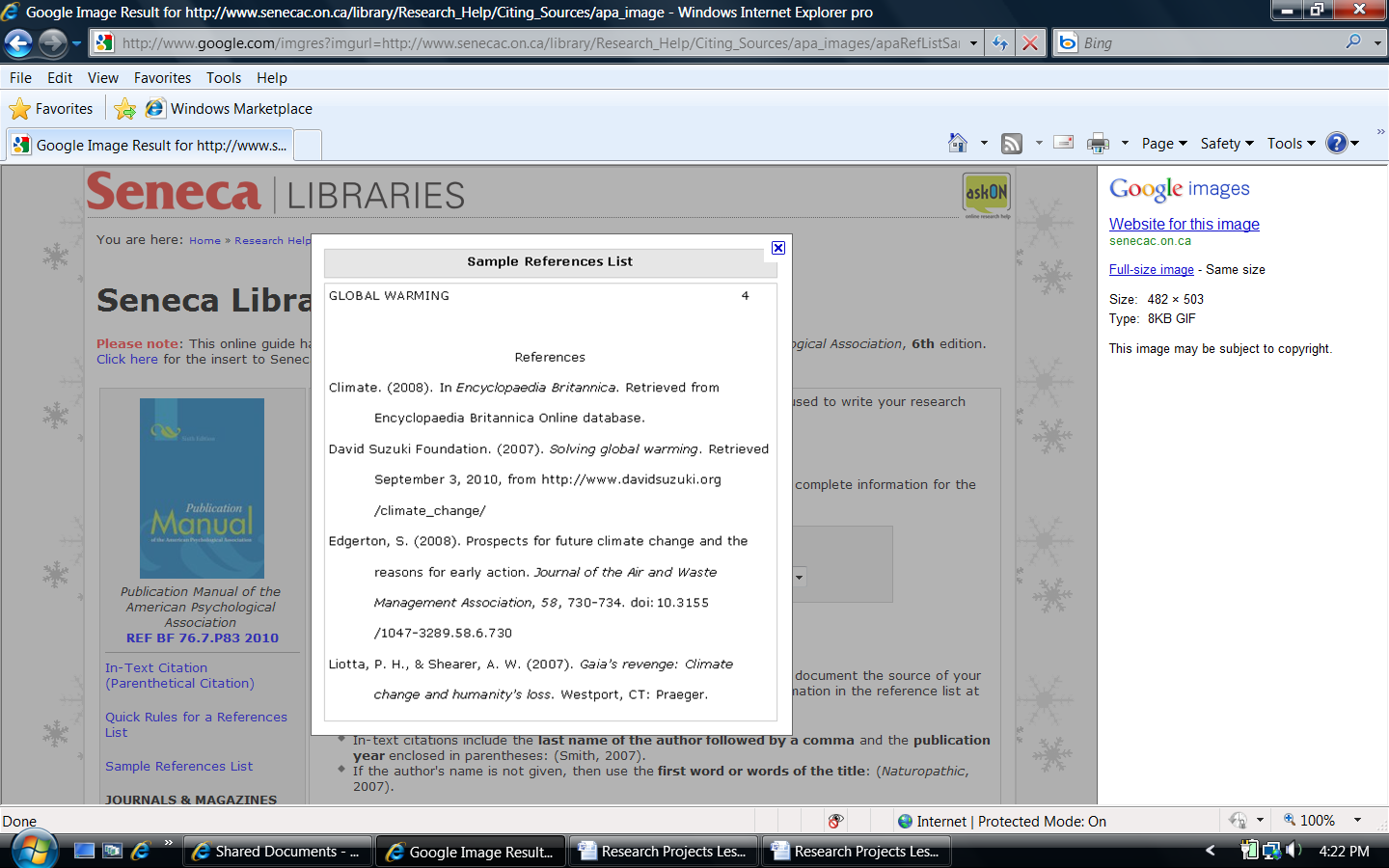 Instructor:  Instructor:  Course:  Course:  Course:  Unit:  Instructional Unit on Research ProjectsUnit:  Instructional Unit on Research ProjectsUnit:  Instructional Unit on Research ProjectsQuarter:Quarter:Topic:  Creating a Works Cited Page Using the Citation Machine from the InternetTopic:  Creating a Works Cited Page Using the Citation Machine from the InternetTopic:  Creating a Works Cited Page Using the Citation Machine from the InternetTime Range: 45 minutesTime Range: 45 minutesStandard(s): Writing and Composition Research and ReasoningStandard(s): Writing and Composition Research and ReasoningStandard(s): Writing and Composition Research and ReasoningStandard(s): Writing and Composition Research and ReasoningStandard(s): Writing and Composition Research and Reasoning21st Century skills:Collaboration; Relevance and Application21st Century skills:Collaboration; Relevance and Application21st Century skills:Collaboration; Relevance and Application21st Century skills:Collaboration; Relevance and Application21st Century skills:Collaboration; Relevance and ApplicationObjectives / Assessment Frameworks:Students must know what a Works Cited page is, the purpose of a Works Cited page for research, and where it is located within the research paper.The work cited page is a separate page that alphabetically lists the sources cited in a research paperThe purpose  of this page is simply to allow the readers to find and read the sources that have been used in the researchWhen reading the research paper and one comes across a parenthetical citation, the reader can simply refer to the Works Cited page and see exactly what the source isIt is located after the last page of the research paper2.  Students will learn how to use the CitationMachine available on the Internet to quickly and easily create the citations for their Works Cited page which will eventually be included with their research project.3.  Students will use the CitationMachine to start a Works Cited page for their research project.Objectives / Assessment Frameworks:Students must know what a Works Cited page is, the purpose of a Works Cited page for research, and where it is located within the research paper.The work cited page is a separate page that alphabetically lists the sources cited in a research paperThe purpose  of this page is simply to allow the readers to find and read the sources that have been used in the researchWhen reading the research paper and one comes across a parenthetical citation, the reader can simply refer to the Works Cited page and see exactly what the source isIt is located after the last page of the research paper2.  Students will learn how to use the CitationMachine available on the Internet to quickly and easily create the citations for their Works Cited page which will eventually be included with their research project.3.  Students will use the CitationMachine to start a Works Cited page for their research project.Objectives / Assessment Frameworks:Students must know what a Works Cited page is, the purpose of a Works Cited page for research, and where it is located within the research paper.The work cited page is a separate page that alphabetically lists the sources cited in a research paperThe purpose  of this page is simply to allow the readers to find and read the sources that have been used in the researchWhen reading the research paper and one comes across a parenthetical citation, the reader can simply refer to the Works Cited page and see exactly what the source isIt is located after the last page of the research paper2.  Students will learn how to use the CitationMachine available on the Internet to quickly and easily create the citations for their Works Cited page which will eventually be included with their research project.3.  Students will use the CitationMachine to start a Works Cited page for their research project.Objectives / Assessment Frameworks:Students must know what a Works Cited page is, the purpose of a Works Cited page for research, and where it is located within the research paper.The work cited page is a separate page that alphabetically lists the sources cited in a research paperThe purpose  of this page is simply to allow the readers to find and read the sources that have been used in the researchWhen reading the research paper and one comes across a parenthetical citation, the reader can simply refer to the Works Cited page and see exactly what the source isIt is located after the last page of the research paper2.  Students will learn how to use the CitationMachine available on the Internet to quickly and easily create the citations for their Works Cited page which will eventually be included with their research project.3.  Students will use the CitationMachine to start a Works Cited page for their research project.Objectives / Assessment Frameworks:Students must know what a Works Cited page is, the purpose of a Works Cited page for research, and where it is located within the research paper.The work cited page is a separate page that alphabetically lists the sources cited in a research paperThe purpose  of this page is simply to allow the readers to find and read the sources that have been used in the researchWhen reading the research paper and one comes across a parenthetical citation, the reader can simply refer to the Works Cited page and see exactly what the source isIt is located after the last page of the research paper2.  Students will learn how to use the CitationMachine available on the Internet to quickly and easily create the citations for their Works Cited page which will eventually be included with their research project.3.  Students will use the CitationMachine to start a Works Cited page for their research project.Prerequisite Learning:  in order to effectively master the objectives listed above, students must exhibit mastery in the following areas…Students should already be familiar with the MLA, APA, or other professional styles (refer to lesson 3).Prerequisite Learning:  in order to effectively master the objectives listed above, students must exhibit mastery in the following areas…Students should already be familiar with the MLA, APA, or other professional styles (refer to lesson 3).Prerequisite Learning:  in order to effectively master the objectives listed above, students must exhibit mastery in the following areas…Students should already be familiar with the MLA, APA, or other professional styles (refer to lesson 3).Prerequisite Learning:  in order to effectively master the objectives listed above, students must exhibit mastery in the following areas…Students should already be familiar with the MLA, APA, or other professional styles (refer to lesson 3).Prerequisite Learning:  in order to effectively master the objectives listed above, students must exhibit mastery in the following areas…Students should already be familiar with the MLA, APA, or other professional styles (refer to lesson 3).Lesson Outline:  (think about the following elements: instructional strategies, depth of knowledge, materials, resources, student engagement, mastery, closure)Materials / resources needed:  Each student should already have two sources, one from a print source (a non-fiction book) and one from an EBSCO source; students should bring that information with them to this class.  Collaboration with a Teacher Librarian is helpful.  Computers for each student are needed. The Teacher Librarian will teach how to use the citation machine for creating a Works Cited Page using the MLA or APA style.Go to: www.citationmachine.net Click on MLA (or other preferred style)Click on the type of source being used, a specific print source or a specific non-print sourceEnter information needed to cite the sourcewhat you see is what you get; spelling, capitalization, etc.Click on “submit”Copy/paste the “bibliographic citation”. For the “in-text (parenthetical) citation”, more information will be shared during the writing process.Demonstrate that when more than one citing is used, each citation needs to be in alphabetical order and double spaced with a hanging indent. (examples of MLA and APA Works Cited Pages are attached)Later, when writing the paper, this works cited information will be needed for an “in-text parenthetical citation” when the quote or an idea from the source is used in the paper. When using an “in-text parenthetical citation”, usually the last name of the author is used along with the page number within parentheses   If there is no author, then the writer must use whatever information comes next in the works cited entry.  More information on “in-text parenthetical citation” will be shared during the writing process.Students must learn that providing only the URL web address is not enough information for a work cited entry, so doing it correctly from the beginning will save time later.ASSIGNMENT:  Using the two sources brought to class, using CitationMachine, and using Word, create the start of a Works Cited page for your research project.  Save, print, and show it to your teacher for credit.As a student gathers new sources, he/she should add entries to the Works Cited page during the research/writing process.Lesson Outline:  (think about the following elements: instructional strategies, depth of knowledge, materials, resources, student engagement, mastery, closure)Materials / resources needed:  Each student should already have two sources, one from a print source (a non-fiction book) and one from an EBSCO source; students should bring that information with them to this class.  Collaboration with a Teacher Librarian is helpful.  Computers for each student are needed. The Teacher Librarian will teach how to use the citation machine for creating a Works Cited Page using the MLA or APA style.Go to: www.citationmachine.net Click on MLA (or other preferred style)Click on the type of source being used, a specific print source or a specific non-print sourceEnter information needed to cite the sourcewhat you see is what you get; spelling, capitalization, etc.Click on “submit”Copy/paste the “bibliographic citation”. For the “in-text (parenthetical) citation”, more information will be shared during the writing process.Demonstrate that when more than one citing is used, each citation needs to be in alphabetical order and double spaced with a hanging indent. (examples of MLA and APA Works Cited Pages are attached)Later, when writing the paper, this works cited information will be needed for an “in-text parenthetical citation” when the quote or an idea from the source is used in the paper. When using an “in-text parenthetical citation”, usually the last name of the author is used along with the page number within parentheses   If there is no author, then the writer must use whatever information comes next in the works cited entry.  More information on “in-text parenthetical citation” will be shared during the writing process.Students must learn that providing only the URL web address is not enough information for a work cited entry, so doing it correctly from the beginning will save time later.ASSIGNMENT:  Using the two sources brought to class, using CitationMachine, and using Word, create the start of a Works Cited page for your research project.  Save, print, and show it to your teacher for credit.As a student gathers new sources, he/she should add entries to the Works Cited page during the research/writing process.Lesson Outline:  (think about the following elements: instructional strategies, depth of knowledge, materials, resources, student engagement, mastery, closure)Materials / resources needed:  Each student should already have two sources, one from a print source (a non-fiction book) and one from an EBSCO source; students should bring that information with them to this class.  Collaboration with a Teacher Librarian is helpful.  Computers for each student are needed. The Teacher Librarian will teach how to use the citation machine for creating a Works Cited Page using the MLA or APA style.Go to: www.citationmachine.net Click on MLA (or other preferred style)Click on the type of source being used, a specific print source or a specific non-print sourceEnter information needed to cite the sourcewhat you see is what you get; spelling, capitalization, etc.Click on “submit”Copy/paste the “bibliographic citation”. For the “in-text (parenthetical) citation”, more information will be shared during the writing process.Demonstrate that when more than one citing is used, each citation needs to be in alphabetical order and double spaced with a hanging indent. (examples of MLA and APA Works Cited Pages are attached)Later, when writing the paper, this works cited information will be needed for an “in-text parenthetical citation” when the quote or an idea from the source is used in the paper. When using an “in-text parenthetical citation”, usually the last name of the author is used along with the page number within parentheses   If there is no author, then the writer must use whatever information comes next in the works cited entry.  More information on “in-text parenthetical citation” will be shared during the writing process.Students must learn that providing only the URL web address is not enough information for a work cited entry, so doing it correctly from the beginning will save time later.ASSIGNMENT:  Using the two sources brought to class, using CitationMachine, and using Word, create the start of a Works Cited page for your research project.  Save, print, and show it to your teacher for credit.As a student gathers new sources, he/she should add entries to the Works Cited page during the research/writing process.Lesson Outline:  (think about the following elements: instructional strategies, depth of knowledge, materials, resources, student engagement, mastery, closure)Materials / resources needed:  Each student should already have two sources, one from a print source (a non-fiction book) and one from an EBSCO source; students should bring that information with them to this class.  Collaboration with a Teacher Librarian is helpful.  Computers for each student are needed. The Teacher Librarian will teach how to use the citation machine for creating a Works Cited Page using the MLA or APA style.Go to: www.citationmachine.net Click on MLA (or other preferred style)Click on the type of source being used, a specific print source or a specific non-print sourceEnter information needed to cite the sourcewhat you see is what you get; spelling, capitalization, etc.Click on “submit”Copy/paste the “bibliographic citation”. For the “in-text (parenthetical) citation”, more information will be shared during the writing process.Demonstrate that when more than one citing is used, each citation needs to be in alphabetical order and double spaced with a hanging indent. (examples of MLA and APA Works Cited Pages are attached)Later, when writing the paper, this works cited information will be needed for an “in-text parenthetical citation” when the quote or an idea from the source is used in the paper. When using an “in-text parenthetical citation”, usually the last name of the author is used along with the page number within parentheses   If there is no author, then the writer must use whatever information comes next in the works cited entry.  More information on “in-text parenthetical citation” will be shared during the writing process.Students must learn that providing only the URL web address is not enough information for a work cited entry, so doing it correctly from the beginning will save time later.ASSIGNMENT:  Using the two sources brought to class, using CitationMachine, and using Word, create the start of a Works Cited page for your research project.  Save, print, and show it to your teacher for credit.As a student gathers new sources, he/she should add entries to the Works Cited page during the research/writing process.Lesson Outline:  (think about the following elements: instructional strategies, depth of knowledge, materials, resources, student engagement, mastery, closure)Materials / resources needed:  Each student should already have two sources, one from a print source (a non-fiction book) and one from an EBSCO source; students should bring that information with them to this class.  Collaboration with a Teacher Librarian is helpful.  Computers for each student are needed. The Teacher Librarian will teach how to use the citation machine for creating a Works Cited Page using the MLA or APA style.Go to: www.citationmachine.net Click on MLA (or other preferred style)Click on the type of source being used, a specific print source or a specific non-print sourceEnter information needed to cite the sourcewhat you see is what you get; spelling, capitalization, etc.Click on “submit”Copy/paste the “bibliographic citation”. For the “in-text (parenthetical) citation”, more information will be shared during the writing process.Demonstrate that when more than one citing is used, each citation needs to be in alphabetical order and double spaced with a hanging indent. (examples of MLA and APA Works Cited Pages are attached)Later, when writing the paper, this works cited information will be needed for an “in-text parenthetical citation” when the quote or an idea from the source is used in the paper. When using an “in-text parenthetical citation”, usually the last name of the author is used along with the page number within parentheses   If there is no author, then the writer must use whatever information comes next in the works cited entry.  More information on “in-text parenthetical citation” will be shared during the writing process.Students must learn that providing only the URL web address is not enough information for a work cited entry, so doing it correctly from the beginning will save time later.ASSIGNMENT:  Using the two sources brought to class, using CitationMachine, and using Word, create the start of a Works Cited page for your research project.  Save, print, and show it to your teacher for credit.As a student gathers new sources, he/she should add entries to the Works Cited page during the research/writing process.Differentiation: use the data (CSAP, Acuity, TOSCRF, YPP…) collected to help identify how you will meet the needs of all students in your class.Some students may still need individualized help in completing this assignment.Differentiation: use the data (CSAP, Acuity, TOSCRF, YPP…) collected to help identify how you will meet the needs of all students in your class.Some students may still need individualized help in completing this assignment.Differentiation: use the data (CSAP, Acuity, TOSCRF, YPP…) collected to help identify how you will meet the needs of all students in your class.Some students may still need individualized help in completing this assignment.Differentiation: use the data (CSAP, Acuity, TOSCRF, YPP…) collected to help identify how you will meet the needs of all students in your class.Some students may still need individualized help in completing this assignment.Differentiation: use the data (CSAP, Acuity, TOSCRF, YPP…) collected to help identify how you will meet the needs of all students in your class.Some students may still need individualized help in completing this assignment.Re-TeachExtensionsExtensionsExtensionsAccelerationsShould be taught to individuals as needed.(Distributive Practice)Not for the lesson(Distributive Practice)Not for the lesson(Distributive Practice)Not for the lessonSome students who have more sources will cite more.Evaluation / Assessment: explain how you will determine mastery of this lesson to the objective/standard…By looking at the paper turned in, it will help the teacher determine whether the student understands how to use CitationMachine.Evaluation / Assessment: explain how you will determine mastery of this lesson to the objective/standard…By looking at the paper turned in, it will help the teacher determine whether the student understands how to use CitationMachine.Evaluation / Assessment: explain how you will determine mastery of this lesson to the objective/standard…By looking at the paper turned in, it will help the teacher determine whether the student understands how to use CitationMachine.Evaluation / Assessment: explain how you will determine mastery of this lesson to the objective/standard…By looking at the paper turned in, it will help the teacher determine whether the student understands how to use CitationMachine.Evaluation / Assessment: explain how you will determine mastery of this lesson to the objective/standard…By looking at the paper turned in, it will help the teacher determine whether the student understands how to use CitationMachine.Reflection:Things that went well…It was great to see all the Works Cited pages from students with a proper style.  It was a hands on lesson that students enjoyed.Things that didn’t go well…Students would sometimes get the process confused, not knowing which proper source to use, as in print or non-print; some will use print for all of them, regardless.Things to remember…Although students turn in great papers for their Works Cited using the CitationMachine, some students do not remember how to use it the next time it is needed.Things to change for next time…More emphasis for the differences between citing the print and non-print would be helpful.Reflection:Things that went well…It was great to see all the Works Cited pages from students with a proper style.  It was a hands on lesson that students enjoyed.Things that didn’t go well…Students would sometimes get the process confused, not knowing which proper source to use, as in print or non-print; some will use print for all of them, regardless.Things to remember…Although students turn in great papers for their Works Cited using the CitationMachine, some students do not remember how to use it the next time it is needed.Things to change for next time…More emphasis for the differences between citing the print and non-print would be helpful.Reflection:Things that went well…It was great to see all the Works Cited pages from students with a proper style.  It was a hands on lesson that students enjoyed.Things that didn’t go well…Students would sometimes get the process confused, not knowing which proper source to use, as in print or non-print; some will use print for all of them, regardless.Things to remember…Although students turn in great papers for their Works Cited using the CitationMachine, some students do not remember how to use it the next time it is needed.Things to change for next time…More emphasis for the differences between citing the print and non-print would be helpful.Reflection:Things that went well…It was great to see all the Works Cited pages from students with a proper style.  It was a hands on lesson that students enjoyed.Things that didn’t go well…Students would sometimes get the process confused, not knowing which proper source to use, as in print or non-print; some will use print for all of them, regardless.Things to remember…Although students turn in great papers for their Works Cited using the CitationMachine, some students do not remember how to use it the next time it is needed.Things to change for next time…More emphasis for the differences between citing the print and non-print would be helpful.Reflection:Things that went well…It was great to see all the Works Cited pages from students with a proper style.  It was a hands on lesson that students enjoyed.Things that didn’t go well…Students would sometimes get the process confused, not knowing which proper source to use, as in print or non-print; some will use print for all of them, regardless.Things to remember…Although students turn in great papers for their Works Cited using the CitationMachine, some students do not remember how to use it the next time it is needed.Things to change for next time…More emphasis for the differences between citing the print and non-print would be helpful.